ЗАЯВЛЕНИЕПрошу заключить со мной,                                                                        (Ф.И.О.)выпускником 20___ года                                                   (наименование образовательного учреждения)договор о целевом обучении в (наименование ВУЗа)по направлению(наименование направления, специальности)Контактный номер телефона, Е-mail заявителя:Приложения:анкета кандидата на целевое обучение;копия паспорта заявителя (развороты с фотографией и местом жительства);копия паспорта законного представителя - родителя (разворот с фотографией и местом жительства), если заявитель несовершеннолетний;справка об успеваемости за текущий учебный год или копия аттестата о среднем образовании;                                                                        (копии дипломов, грамот и т.д.)Даю согласие на обработку моих персональных данных в соответствии с Федеральным законом от 27.07.2006 N 152-ФЗ "О персональных данных".Заявитель                                                 __________ (______________________)                                                                                                                              (подпись)                                   (фамилия, инициалы)Законный представитель (мать/отец)   __________ (______________________)(в случае, если заявитель является несовершеннолетним)     (подпись)                                   (фамилия, инициалы)«      »                  20     г.(дата)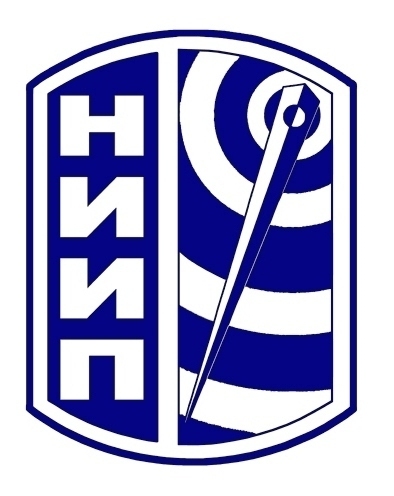        АО «НИИП                            имени В.В. Тихомирова»Заместителю Генерального директора по кадрам АО «НИИП имени В.В. Тихомирова»В.Б. Зиминуот                                            (Ф.И.О.)проживающего(ей) по адресу: